Table S1:Predicted disease targets of SNT (related to the Ulcerative Colitis) based on the TTD.Table S2: Prediction of potential target pathways related to SNTTable S4: KEGG pathway analysis of differentially regulated proteins related to SNT.Figure S1: The chemical structures of the pharmacoactive compounds of SNT. 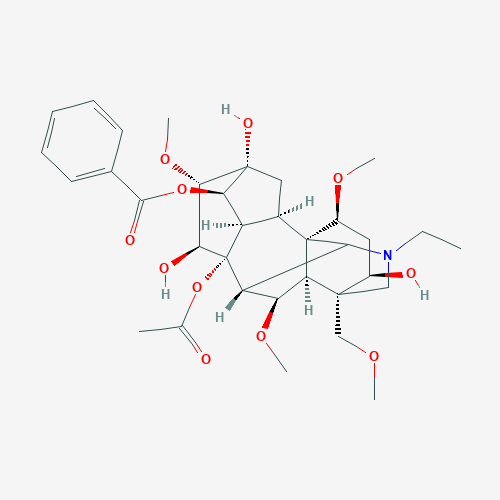 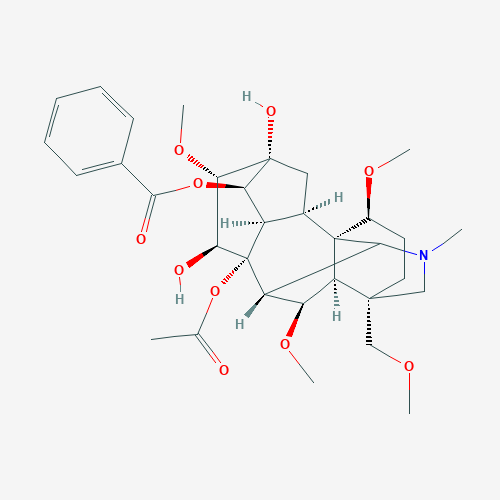 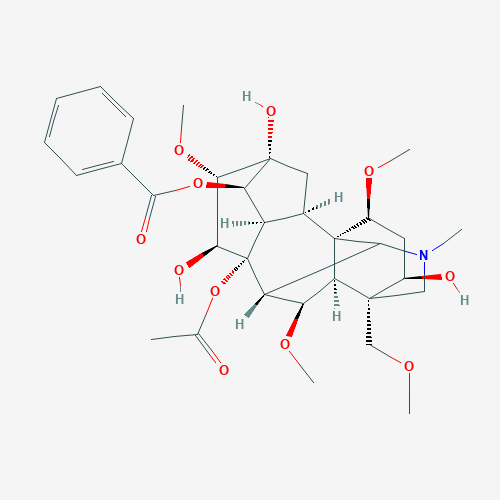 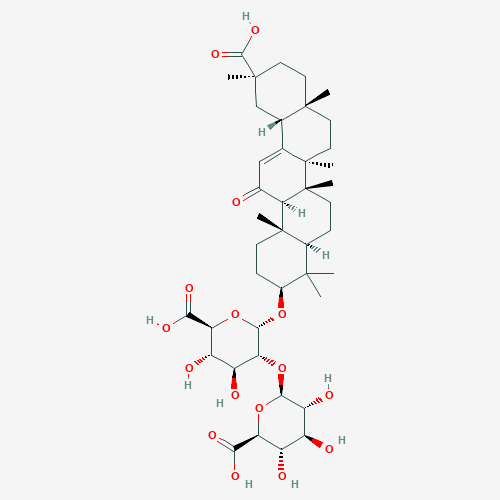 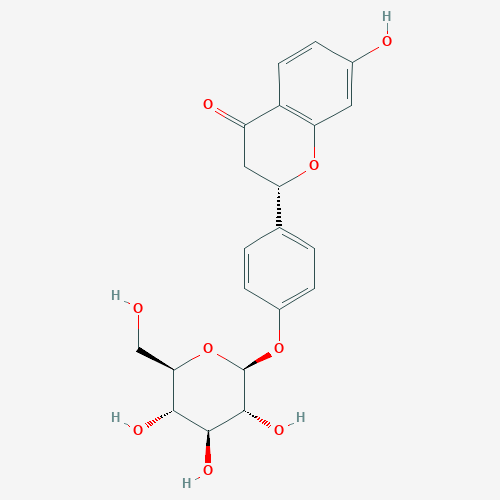       Aconitine         Hypaconitine        Mesaconitine        Glycyrrhizic_acid        Liquiritin 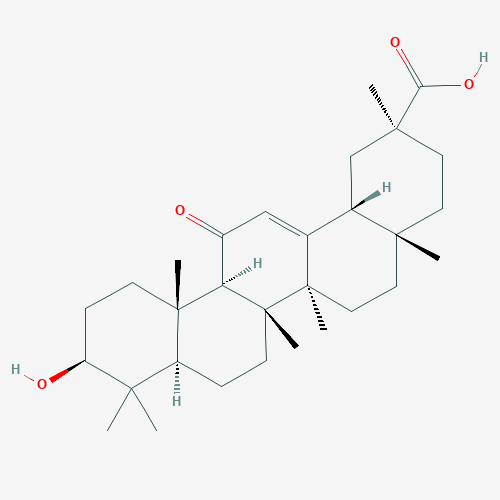 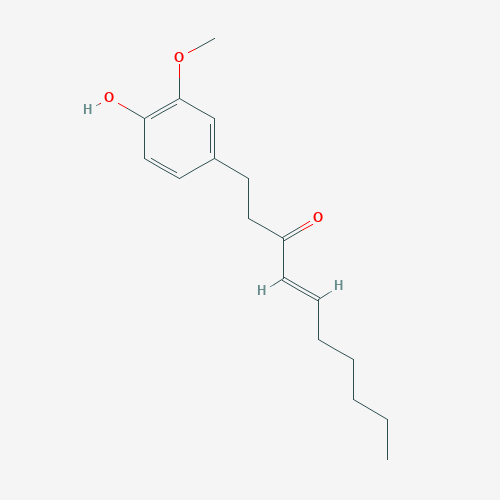 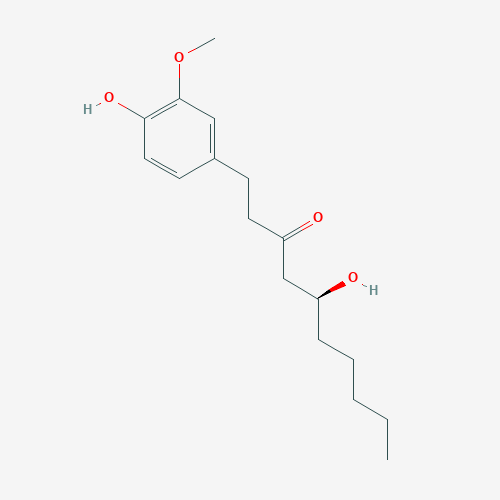     Enoxolone        6-Shogaol           6-Gingerol       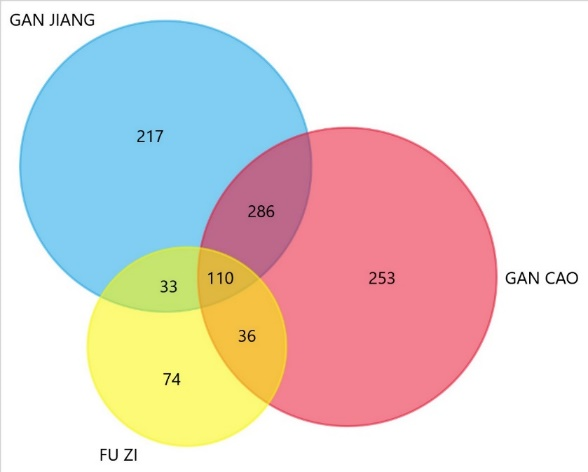 Term descriptionAdjusted p-value-LOG10Targets*ClusterNumcluster1(p-value|benjamini-value|coverage|EnrichRatio|gene names)Inflammation0.2620.5816987091811.02e-001|2.62e-001|18|1.4|ADAM8;ADK;ADORA1;ADORA2A;ADRB2;AOC3;CSF2;DHFR;F2R;F2RL1;<br>IKBKB;KIT;MIF;NOS3;PLA2G1B;PPARD;PPARG;PTGS2;|Inflammatory Diseases0.2620.5816987091011.79e-001|2.62e-001|10|1.4|ADAM17;ALB;HRH3;IKBKB;IL10;ITGAL;PIK3CD;PTGFR;PTGS2;SYK;<br>|Inflammatory Bowel Disease0.2070.684029655614.06e-002|2.07e-001|6|2.2|ADAM17;ADK;ADORA1;CNR1;P2RX3;PPARG;|Ulcerative Colitis0.04211.375717904513.01e-003|4.21e-002|5|3.9|HMOX1;MIF;NPR2;PPARG;PTGER4;|Nausea And Vomiting0.1110.954677021411.20e-002|1.11e-001|4|3.7|DRD2;HRH1;HTR3A;HTR6;|Chronic Inflammatory Diseases0.2620.581698709416.39e-002|2.62e-001|4|2.4|MC3R;PPARG;PTGS1;TNF;|Colorectal Cancer0.2620.581698709311.19e-001|2.62e-001|3|2.3|AURKA;FNTA;TLR9;|Immune Disease0.2620.581698709311.19e-001|2.62e-001|3|2.3|MSTN;NT5E;OPRK1;|Multiple Sclerosis0.4120.385102784513.34e-001|4.12e-001|5|1.3|ADRB2;CRH;IFNG;LEP;PPARG;|KEGG pathway IDKEGG pathway nameAdjusted p-valueTargets*gene symbolhsa04970Salivary Secretion0.092317ADRA1A;ADRA1B;ADRA1D;ADRB1;ADRB2;ADRB3;ATP1A1;ATP1A2;ATP2B4;CHRM3;
GUCY1B3;ITPR1;ITPR2;ITPR3;KCNMA1;NOS1;RYR3;hsa04971Gastric Acid Secretion0.048116ATP1A1;ATP1A2;CAMK2D;CAMK2G;CFTR;CHRM3;HRH2;ITPR1;ITPR2;ITPR3;
KCNE2;KCNJ1;KCNJ10;KCNJ15;KCNK2;KCNQ1;hsa04972Pancreatic Secretion0.31415AMY2A;ATP1A1;ATP1A2;ATP2A1;ATP2B4;CFTR;CHRM3;ITPR1;ITPR2;ITPR3;
KCNMA1;KCNQ1;PLA2G1B;RHOA;RYR2;hsa04973Carbohydrate Digestion And Absorption0.2229AMY2A;ATP1A1;ATP1A2;CACNA1D;GNAT3;MGAM;SI;TAS1R2;TAS1R3;hsa04974Protein Digestion And Absorption15ATP1A1;ATP1A2;KCNQ1;SLC7A7;SLC8A1;hsa04975Fat Digestion And Absorption14APOA1;CD36;MTTP;PLA2G1B;hsa04976Bile Secretion0.066815ABCB1;ABCB4;ABCC4;AQP1;AQP8;ATP1A1;ATP1A2;CFTR;CYP3A4;HMGCR;
NR1H4;RXRA;SLC22A1;SLCO1B1;SLCO1B3;hsa04977Vitamin Digestion And Absorption12APOA1;LRAT;hsa04978Mineral Absorption0.7517ATP1A1;ATP1A2;HMOX1;S100G;SLC26A6;SLC8A1;VDR;Item nameItem descriptionNumber of differential protein targetsTotal number of protein targetsAdjusted p-valuehas 04512ECM-receptor interaction6810.0000353has 05146Amoebiasis4940.0134has 04510Focal adhesion51970.0155has 05165Human papillomavirus infection63170.0155has 04151PI3K-Akt signaling pathway63480.0187has 03320PPAR signaling pathway3720.0286